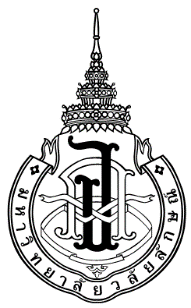 คำสั่งมหาวิทยาลัยวลัยลักษณ์ที่   ..../25...เรื่อง  แต่งตั้งคณะกรรมการจัดทำหลักสูตรระยะสั้นด้าน ......เช่น ด้านแอนิเมชั่นเพื่อการศึกษาสาขา………………………………… (หลักสูตร/ใหม่ปรับปรุง ปีการศึกษา 25............)…………………………………………………………..	เพื่อให้การดำเนินการจัดทำหลักสูตรระยะสั้นด้าน..... สาขา..... (หลักสูตร/ใหม่ปรับปรุง ปีการศึกษา 25............) เป็นไปด้วยความเรียบร้อย อาศัยอำนาจตามความในมาตรา 19(11) มาตรา 21 และมาตรา 24 แห่งพระราชบัญญัติมหาวิทยาลัยวลัยลักษณ์ พ.ศ. 2535 ประกอบกับมติเห็นชอบจากที่ประชุมสภาวิชาการ ครั้งที่ 2/2567 เมื่อวันที่ 21 กุมภาพันธ์ 2567 จึงแต่งตั้งคณะกรรมการจัดทำหลักสูตรระยะสั้นด้าน..... สาขา..... (หลักสูตร/ใหม่ปรับปรุง ปีการศึกษา 25............) ประกอบด้วยบุคคลดังต่อไปนี้..........................................................        	ประธานกรรมการ..........................................................         	กรรมการ..........................................................		กรรมการ..........................................................		กรรมการ.........................................................		กรรมการและเลขานุการโดยคณะกรรมการดังกล่าว ทำหน้าที่และความรับผิดชอบดังนี้วางแผนการจัดทำหลักสูตรระยะสั้นของหลักสูตร....................ประสานงานกับสำนักวิชา และหน่วยงานอื่น ๆ ทั้งภายในและภายนอกมหาวิทยาลัย เพื่อให้การดำเนินการจัดทำหลักสูตรระยะสั้นมีประสิทธิภาพ และเกิดประสิทธิผลสูงสุดกำกับดูแลให้การดำเนินงานต่าง ๆ ของหลักสูตรระยะสั้นฯ ให้ดำเนินไปอย่างราบรื่นดำเนินการประเมินผลการฝึกอบรมและนำผลจากการประเมินมาพัฒนาหลักสูตร	ทั้งนี้ ตั้งแต่วันที่   ...................เดือน..........พ.ศ.............เป็นต้นไป จนกว่าหลักสูตรจะแล้วเสร็จ			สั่ง  ณ วันที่ ............ เดือน.............. พ.ศ. 25.........	(                                                      )	   		         รองอธิการบดี	ปฏิบัติหน้าที่แทนอธิการบดีมหาวิทยาลัยวลัยลักษณ์